Greater Ouachita Port Commission MinutesMeeting – November 9, 2022– Tower PlaceCommissioners Present: Ricky Guillot, Terri Odom, Roland Charles, James Lee and Sue NicholsonCommissioners Absent: James Jones and Bobby ManningGuests: Paul Trichel, Josh Hays and DJ Fortenberry Call to OrderChairman Guillot called the meeting to order and gave the invocation. MinutesThe minutes for the October 5, 2022 meeting were read. Commissioner Lee made the motion to approve the minutes as presented. Commissioner Charles seconded. Motion passed.Financial ReportThe financial report as of November 7, 2022 was reviewed by Commissioner Odom. The balance in the accounts is as follows: GOA	$244,193.03	PPA		$139.45	EDA		$92.00FPC		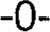 Commissioner Odom reported that our insurance policies with Thomas and Farr are in the process of being merged so that they renew at the same time each year. Our next bill should include both policies.Commissioner Charles moved to approve the November financial report. Commissioner Nicholson seconded. Motion passed.Construction ReportNo report at this time.Operations ReportPaul Trichel reported that he and Ricky Guillot put in a capital outlay application for $800,000 to purchase the new container handler. Paul will apply for EDA, DRA and through Congresswoman Letlow’s office for the additional funds needed to pay for the equipment.  This is needed as the newest equipment we have is twenty years old. Sue made the motion to approve the capital outlay application. Commissioner Lee seconded. Motion passed.Other Business/ AdjournmentThere being no further business, the meeting was adjourned. The next meeting is scheduled for December 7th, at 12:00 noon. We will meet at Tower Place. ___Sue Nicholson_________			November 9, 2022Sue Nicholson						Date